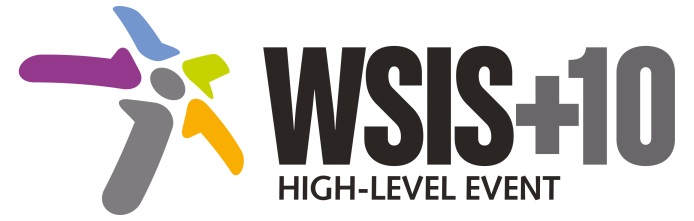 While there is recognition of the potential of ICT as a tool for promoting gender equality and the empowerment of women accessing and using ICTs, a “gender divide” has also been identified. We reaffirm the importance of promoting and maintaining gender equality and women empowerment guaranteeing the inclusion of women in the emerging global ICT society. Taking into account the mandate of the newly established agency UN-WOMEN, the recommendations of the High Level Panel in the post-2015, The Beijing Declaration and Platform for Action adopted at the Fourth World Conference on Women in 1995, and RESOLUTION 70 (Rev. Guadalajara 2010) Gender mainstreaming in ITU. We therefore wish to recall and emphasis the importance to take into account throughout the WSIS +10 Statement and Vision para 12 of the WSIS Declaration of principle stating that the development of ICTs provides enormous opportunities for women, who should be an integral part of, and key actors, in the Information Society. We are committed to ensuring that the Information Society enables women’s empowerment and their full participation on the basis of equality in all spheres of society and in all decision-making processes. To this end, we should mainstream a gender equality perspective and use ICTs as a tool to that end.”